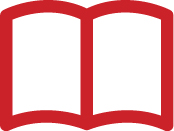 FlygelnVeckans aktiviteter 30/3 – 5/4/April  Måndag30/3Frukost 8-10Rörelse kl:11Tisdag31/3MysFrukost 8-10norraRörelse kl:11  Kungliga operan"Madame butterfly"kl:14.00norra på filmdukOnsdag1/4Frukost  8-10Rörelse kl:11Sybelius symfoni 2 Kl: 14.00södra på filmdukTorsdag2/4Mysfrukost södra 8-10 Rörelse kl:11Gympa med Sven södra Kl:14.00Bingo norra med Carina kl.14.00Fredag3/4Frukost 8-10Rörelse kl:11 Fredagsfika kl:14.00Lördag 4/4Frukost 8-10Utevistelse e.mSöndag 5/4Frukost 8-10 UngOmsorg  kl.14.45Inställt under en tid framåt!